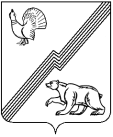 АДМИНИСТРАЦИЯ ГОРОДА ЮГОРСКАХанты-Мансийского автономного округа-Югры РАСПОРЯЖЕНИЕот   20 января 2014                                                                                          	                        № 23О внесении изменений в распоряжение администрации города Югорска от 28.05.2013 № 306В целях приведения в соответствие с приказом Министерства финансов Российской Федерации от 01.07.2013 № 65н «Об утверждении Указаний о порядке применения бюджетной классификации Российской Федерации»: Внести в приложение к распоряжению администрации города Югорска от 28.05.2013 № 306 «Об утверждении Порядка составления и утверждения плана финансово-хозяйственной деятельности муниципального автономного учреждения «Многофункциональный центр предоставления государственных и муниципальных услуг» изменения, изложив раздел III приложения 1 в редакции согласно приложению.2. Распоряжение вступает в силу после его подписания и распространяется на правоотношения, возникшие при составлении и исполнении бюджета города Югорска, начиная с бюджета на 2014 год и на плановый период 2015 и 2016 годов.Глава администрации города Югорска                                                                         М.И. Бодак		Главный бухгалтер ___________________________________________________	подпись                     (расшифровка подписи)              	Исполнитель            ___________________________________________________	                                                   подпись                     (расшифровка подписи)              	«______»_______________________20____г.III. Показатели по поступлениям и выплатам учрежденияIII. Показатели по поступлениям и выплатам учрежденияIII. Показатели по поступлениям и выплатам учрежденияIII. Показатели по поступлениям и выплатам учрежденияIII. Показатели по поступлениям и выплатам учрежденияIII. Показатели по поступлениям и выплатам учрежденияIII. Показатели по поступлениям и выплатам учрежденияIII. Показатели по поступлениям и выплатам учрежденияIII. Показатели по поступлениям и выплатам учрежденияIII. Показатели по поступлениям и выплатам учрежденияIII. Показатели по поступлениям и выплатам учрежденияIII. Показатели по поступлениям и выплатам учрежденияIII. Показатели по поступлениям и выплатам учрежденияIII. Показатели по поступлениям и выплатам учрежденияIII. Показатели по поступлениям и выплатам учрежденияIII. Показатели по поступлениям и выплатам учрежденияIII. Показатели по поступлениям и выплатам учрежденияIII. Показатели по поступлениям и выплатам учрежденияIII. Показатели по поступлениям и выплатам учрежденияIII. Показатели по поступлениям и выплатам учрежденияIII. Показатели по поступлениям и выплатам учрежденияIII. Показатели по поступлениям и выплатам учрежденияIII. Показатели по поступлениям и выплатам учрежденияIII. Показатели по поступлениям и выплатам учрежденияIII. Показатели по поступлениям и выплатам учрежденияIII. Показатели по поступлениям и выплатам учрежденияIII. Показатели по поступлениям и выплатам учрежденияIII. Показатели по поступлениям и выплатам учрежденияIII. Показатели по поступлениям и выплатам учрежденияIII. Показатели по поступлениям и выплатам учрежденияIII. Показатели по поступлениям и выплатам учрежденияIII. Показатели по поступлениям и выплатам учрежденияIII. Показатели по поступлениям и выплатам учрежденияIII. Показатели по поступлениям и выплатам учрежденияIII. Показатели по поступлениям и выплатам учрежденияIII. Показатели по поступлениям и выплатам учрежденияIII. Показатели по поступлениям и выплатам учрежденияНаименование показателяНаименование показателяКод по бюджетной классификации операции сектора государствен ного  управленияКод по бюджетной классификации операции сектора государствен ного  управленияКод по бюджетной классификации операции сектора государствен ного  управленияКод по бюджетной классификации операции сектора государствен ного  управленияКод по бюджетной классификации операции сектора государствен ного  управленияОчередной финансовый год Очередной финансовый год Очередной финансовый год Очередной финансовый год Очередной финансовый год Очередной финансовый год Очередной финансовый год Очередной финансовый год Очередной финансовый год Очередной финансовый год Первый год планового периода Первый год планового периода Первый год планового периода Первый год планового периода Первый год планового периода Первый год планового периода Первый год планового периода Первый год планового периода Первый год планового периода Первый год планового периода Второй год планового периода Второй год планового периода Второй год планового периода Второй год планового периода Второй год планового периода Второй год планового периода Второй год планового периода Второй год планового периода Второй год планового периода Второй год планового периода Наименование показателяНаименование показателяКод по бюджетной классификации операции сектора государствен ного  управленияКод по бюджетной классификации операции сектора государствен ного  управленияКод по бюджетной классификации операции сектора государствен ного  управленияКод по бюджетной классификации операции сектора государствен ного  управленияКод по бюджетной классификации операции сектора государствен ного  управленияОчередной финансовый год Очередной финансовый год Очередной финансовый год Очередной финансовый год Очередной финансовый год Очередной финансовый год Очередной финансовый год Очередной финансовый год Очередной финансовый год Очередной финансовый год Первый год планового периода Первый год планового периода Первый год планового периода Первый год планового периода Первый год планового периода Первый год планового периода Первый год планового периода Первый год планового периода Первый год планового периода Первый год планового периода Второй год планового периода Второй год планового периода Второй год планового периода Второй год планового периода Второй год планового периода Второй год планового периода Второй год планового периода Второй год планового периода Второй год планового периода Второй год планового периода Наименование показателяНаименование показателяКод по бюджетной классификации операции сектора государствен ного  управленияКод по бюджетной классификации операции сектора государствен ного  управленияКод по бюджетной классификации операции сектора государствен ного  управленияКод по бюджетной классификации операции сектора государствен ного  управленияКод по бюджетной классификации операции сектора государствен ного  управленияОперации по лицевым счетам, открытым в Депфине администрации г. ЮгорскаОперации по лицевым счетам, открытым в Депфине администрации г. ЮгорскаОперации по лицевым счетам, открытым в Депфине администрации г. ЮгорскаОперации по лицевым счетам, открытым в Депфине администрации г. ЮгорскаОперации по лицевым счетам, открытым в Депфине администрации г. ЮгорскаОперации по лицевым счетам, открытым в Депфине администрации г. ЮгорскаОперации по лицевым счетам, открытым в Депфине администрации г. ЮгорскаОперации по лицевым счетам, открытым в Депфине администрации г. ЮгорскаОпера ции по лице вым счетам, откры тым в кредит ных органи зацияхОпера ции по лице вым счетам, откры тым в кредит ных органи зацияхОперации по лицевым счетам, открытым в Депфине администрации г. ЮгорскаОперации по лицевым счетам, открытым в Депфине администрации г. ЮгорскаОперации по лицевым счетам, открытым в Депфине администрации г. ЮгорскаОперации по лицевым счетам, открытым в Депфине администрации г. ЮгорскаОперации по лицевым счетам, открытым в Депфине администрации г. ЮгорскаОперации по лицевым счетам, открытым в Депфине администрации г. ЮгорскаОперации по лицевым счетам, открытым в Депфине администрации г. ЮгорскаОперации по лицевым счетам, открытым в Депфине администрации г. ЮгорскаОпера ции по лице вым счетам, откры тым в кредит ных органи зацияхОпера ции по лице вым счетам, откры тым в кредит ных органи зацияхОперации по лицевым счетам, открытым в Депфине администрации г. ЮгорскаОперации по лицевым счетам, открытым в Депфине администрации г. ЮгорскаОперации по лицевым счетам, открытым в Депфине администрации г. ЮгорскаОперации по лицевым счетам, открытым в Депфине администрации г. ЮгорскаОперации по лицевым счетам, открытым в Депфине администрации г. ЮгорскаОперации по лицевым счетам, открытым в Депфине администрации г. ЮгорскаОперации по лицевым счетам, открытым в Депфине администрации г. ЮгорскаОперации по лицевым счетам, открытым в Депфине администрации г. ЮгорскаОпера ции по лице вым счетам, откры тым в кредит ных органи зацияхОпера ции по лице вым счетам, откры тым в кредит ных органи зацияхНаименование показателяНаименование показателяКод по бюджетной классификации операции сектора государствен ного  управленияКод по бюджетной классификации операции сектора государствен ного  управленияКод по бюджетной классификации операции сектора государствен ного  управленияКод по бюджетной классификации операции сектора государствен ного  управленияКод по бюджетной классификации операции сектора государствен ного  управленияВсегоВсегоСубси дия на выпол  нение  муници пального заданияСубси дия на выпол  нение  муници пального заданияЦелевые субсидииЦелевые субсидииПоступ ления от иной принося щей доход деятель ностиПоступ ления от иной принося щей доход деятель ностиОпера ции по лице вым счетам, откры тым в кредит ных органи зацияхОпера ции по лице вым счетам, откры тым в кредит ных органи зацияхВсегоВсегоСубси дия на выпол  нение  муници пального заданияСубси дия на выпол  нение  муници пального заданияЦелевые субсидииЦелевые субсидииПоступ ления от иной принося щей доход деятель ностиПоступ ления от иной принося щей доход деятель ностиОпера ции по лице вым счетам, откры тым в кредит ных органи зацияхОпера ции по лице вым счетам, откры тым в кредит ных органи зацияхВсегоВсегоСубси дия на выпол  нение  муници пального заданияСубси дия на выпол  нение  муници пального заданияЦелевые субсидииЦелевые субсидииПоступ ления от иной принося щей доход деятель ностиПоступ ления от иной принося щей доход деятель ностиОпера ции по лице вым счетам, откры тым в кредит ных органи зацияхОпера ции по лице вым счетам, откры тым в кредит ных органи зацияхНаименование показателяНаименование показателяКод по бюджетной классификации операции сектора государствен ного  управленияКод по бюджетной классификации операции сектора государствен ного  управленияКод по бюджетной классификации операции сектора государствен ного  управленияКод по бюджетной классификации операции сектора государствен ного  управленияКод по бюджетной классификации операции сектора государствен ного  управленияВсегоВсегоСубси дия на выпол  нение  муници пального заданияСубси дия на выпол  нение  муници пального заданияЦелевые субсидииЦелевые субсидииПоступ ления от иной принося щей доход деятель ностиПоступ ления от иной принося щей доход деятель ностиОпера ции по лице вым счетам, откры тым в кредит ных органи зацияхОпера ции по лице вым счетам, откры тым в кредит ных органи зацияхВсегоВсегоСубси дия на выпол  нение  муници пального заданияСубси дия на выпол  нение  муници пального заданияЦелевые субсидииЦелевые субсидииПоступ ления от иной принося щей доход деятель ностиПоступ ления от иной принося щей доход деятель ностиОпера ции по лице вым счетам, откры тым в кредит ных органи зацияхОпера ции по лице вым счетам, откры тым в кредит ных органи зацияхВсегоВсегоСубси дия на выпол  нение  муници пального заданияСубси дия на выпол  нение  муници пального заданияЦелевые субсидииЦелевые субсидииПоступ ления от иной принося щей доход деятель ностиПоступ ления от иной принося щей доход деятель ностиОпера ции по лице вым счетам, откры тым в кредит ных органи зацияхОпера ции по лице вым счетам, откры тым в кредит ных органи зацияхНаименование показателяНаименование показателяКОСГУКОСГУКОСГУСуб КОСГУСуб КОСГУВсегоВсегоСубси дия на выпол  нение  муници пального заданияСубси дия на выпол  нение  муници пального заданияЦелевые субсидииЦелевые субсидииПоступ ления от иной принося щей доход деятель ностиПоступ ления от иной принося щей доход деятель ностиОпера ции по лице вым счетам, откры тым в кредит ных органи зацияхОпера ции по лице вым счетам, откры тым в кредит ных органи зацияхВсегоВсегоСубси дия на выпол  нение  муници пального заданияСубси дия на выпол  нение  муници пального заданияЦелевые субсидииЦелевые субсидииПоступ ления от иной принося щей доход деятель ностиПоступ ления от иной принося щей доход деятель ностиОпера ции по лице вым счетам, откры тым в кредит ных органи зацияхОпера ции по лице вым счетам, откры тым в кредит ных органи зацияхВсегоВсегоСубси дия на выпол  нение  муници пального заданияСубси дия на выпол  нение  муници пального заданияЦелевые субсидииЦелевые субсидииПоступ ления от иной принося щей доход деятель ностиПоступ ления от иной принося щей доход деятель ностиОпера ции по лице вым счетам, откры тым в кредит ных органи зацияхОпера ции по лице вым счетам, откры тым в кредит ных органи зацияхПланируемый остаток средств на начало планируемого годаПланируемый остаток средств на начало планируемого годаХХХХХПоступления, всего:Поступления, всего:ХХХХХв том числе:в том числе:ХХХХХСубсидии на выполнение муниципального заданияСубсидии на выполнение муниципального заданияХХХХХЦелевые субсидииЦелевые субсидииХХХХХБюджетные инвестицииБюджетные инвестицииХХХХХПоступления от оказания муниципальным  учреждением услуг (выполнения работ), относящихся в соответствии с уставом учреждения к его основным видам деятельности, предоставление которых для физических и юридических осуществляется на платной основеПоступления от оказания муниципальным  учреждением услуг (выполнения работ), относящихся в соответствии с уставом учреждения к его основным видам деятельности, предоставление которых для физических и юридических осуществляется на платной основеХХХХХв том числе:в том числе:ХХХХХУслуга № 1Услуга № 1ХХХХХПоступления от иной приносящей доход деятельности, всего:Поступления от иной приносящей доход деятельности, всего:ХХХХХв том числе:в том числе:ХХХХХПоступления от реализации ценных бумагПоступления от реализации ценных бумагХХХХХПланируемый остаток средств на конец планируемого годаПланируемый остаток средств на конец планируемого годаХХХХХВыплаты, всего:Выплаты, всего:900900900в том числе:в том числе:Оплата труда и начисления на выплаты по оплате трудаОплата труда и начисления на выплаты по оплате труда210210210100100Заработная платаЗаработная плата210210210110110Заработная плата отдельных категорий работников во исполнение Указов Президента Российской ФедерацииЗаработная плата отдельных категорий работников во исполнение Указов Президента Российской Федерации211211211111111Заработная плата работников, за исключением отдельных категорий работников во исполнение Указов Президента Российской ФедерацииЗаработная плата работников, за исключением отдельных категорий работников во исполнение Указов Президента Российской Федерации211211211112112Прочие выплаты Прочие выплаты 212212212120120Начисления на оплату трудаНачисления на оплату труда213213213130130Оплата работ, услугОплата работ, услуг220220220200200Услуги связиУслуги связи221221221210210Транспортные услуги Транспортные услуги 222222222220220Коммунальные услуги - всегоКоммунальные услуги - всего223223223230230в том числе:в том числе:Оплата услуг отопленияОплата услуг отопления223223223231231Оплата услуг предоставления электроэнергииОплата услуг предоставления электроэнергии223223223232232Оплата водоснабжения и водоотведенияОплата водоснабжения и водоотведения223223223233233Арендная плата за пользование имуществомАрендная плата за пользование имуществом224224224240240Работы, услуги по содержанию имущества - всегоРаботы, услуги по содержанию имущества - всего225225225250250в том числе:в том числе:Содержание нефинансовых активов в чистотеСодержание нефинансовых активов в чистоте225225225251251Восстановление эффективности функционирования коммунальных инженерных систем, осуществляемые помимо технологических нужд (разовые работы)Восстановление эффективности функционирования коммунальных инженерных систем, осуществляемые помимо технологических нужд (разовые работы)225225225252252Текущий ремонт зданий, сооруженийТекущий ремонт зданий, сооружений225225225253253Капитальный ремонт зданий, сооруженийКапитальный ремонт зданий, сооружений225225225254254Другие работы, услуги по содержанию имуществаДругие работы, услуги по содержанию имущества225225225255255Прочие работы, услуги - всегоПрочие работы, услуги - всего226226226260260в том числе:в том числе:Разработка схем территориального планирования, градостроительных и технических регламентов, градостроительное зонирование, планировка территорийРазработка схем территориального планирования, градостроительных и технических регламентов, градостроительное зонирование, планировка территорий226226226261261Проведение проектных и изыскательных работ в целях разработки пректно-сметной документации для строительства, реконструкции, технического перевооружения, ремонта, реставрации объектов, а также работ по ее экспертизеПроведение проектных и изыскательных работ в целях разработки пректно-сметной документации для строительства, реконструкции, технического перевооружения, ремонта, реставрации объектов, а также работ по ее экспертизе226226226262262Установка и монтаж локальных вычислительных сетей, систем охранной и пожарной сигнализации, видеонаблюдения, конроля доступаУстановка и монтаж локальных вычислительных сетей, систем охранной и пожарной сигнализации, видеонаблюдения, конроля доступа226226226263263Услуги вневедомственной (в том числе пожарной) охраныУслуги вневедомственной (в том числе пожарной) охраны226226226264264Услуги по страхованию имущества, гражданской ответственности и здоровьяУслуги по страхованию имущества, гражданской ответственности и здоровья226226226265265Услуги в области информационных технологийУслуги в области информационных технологий226226226266266Другие расходы, связанные с оплатой работ, услугДругие расходы, связанные с оплатой работ, услуг226226226267267Прочие расходы - всегоПрочие расходы - всего290290290900900в том числе:в том числе:Уплата налогов, государственных пошлин и сборов, разного рода платежейУплата налогов, государственных пошлин и сборов, разного рода платежей290290290901901Уплата штрафов, пеней, другие экономические санкцииУплата штрафов, пеней, другие экономические санкции290290290902902Возмещение морального вреда по решению судебных органов и оплата судебных издержекВозмещение морального вреда по решению судебных органов и оплата судебных издержек290290290903903Прием и обслуживание делегаций (представительские расходы)Прием и обслуживание делегаций (представительские расходы)290290290904904Прочие расходыПрочие расходы290290290905905ПОСТУПЛЕНИЕ НЕФИНАНСОВЫХ АКТИВОВПОСТУПЛЕНИЕ НЕФИНАНСОВЫХ АКТИВОВ300300300300300Увеличение стоимости основных средств - всегоУвеличение стоимости основных средств - всего310310310310310в том числе:в том числе:Приобретение объектов для комплектования библиотечного фондаПриобретение объектов для комплектования библиотечного фонда310310310311311Приобретение основных средств, за исключением библиотечного фондаПриобретение основных средств, за исключением библиотечного фонда310310310312312Строительство, приобретение объектов непроизводственного назначения, а так же реконструкция, расширение и модернизация объектов, находящихся в муниципальной собственностиСтроительство, приобретение объектов непроизводственного назначения, а так же реконструкция, расширение и модернизация объектов, находящихся в муниципальной собственности310310310313313Увеличение стоимости материальных запасов - всегоУвеличение стоимости материальных запасов - всего340340340340340в том числе:в том числе:Горюче-смазочные материалыГорюче-смазочные материалы340340340341341Продукты питанияПродукты питания340340340342342Мягкий инвентарьМягкий инвентарь340340340343343Прочие материальные запасыПрочие материальные запасы340340340344344Справочно:Справочно:Объем публичных обязательств, всегоОбъем публичных обязательств, всегоХХХ